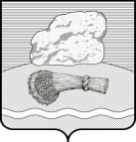 РОССИЙСКАЯ ФЕДЕРАЦИЯКАЛУЖСКАЯ ОБЛАСТЬ ДУМИНИЧСКИЙ РАЙОНАДМИНИСТРАЦИЯ СЕЛЬСКОГО ПОСЕЛЕНИЯ «СЕЛО ЧЕРНЫШЕНО»ПОСТАНОВЛЕНИЕ20 февраля 2020 г.                                                                №11О внесении изменений в муниципальную программу«Благоустройство территории  сельского поселения «Село Чернышено»на 2017-2022 годы» , утвержденную постановлением администрации №59 от  17.11. 2016 г  ( с изменениями от 14.12.2018 г. № 63, от 27.12.2018 г. №71, от 01.02.19 г №7, от 18.02.19 г №11; от 05.06.19 г №30; от 07.10.19 г №46,от 28.11.19 г №58, от 27.12.19 г №67, №5 от 05.02.20 г, №8 от 10.02.20 г,)                  На основании статьи 179 Бюджетного кодекса Российской Федерации,  руководствуясь Федеральным законом №131-ФЗ от 06.10.2003 г. «Об общих принципах организации местного самоуправления в Российской Федерации», Постановлением  администрации от 04.10.2013 г. №51 «Об утверждении Порядка  принятия  решений о разработке муниципальных программ сельского поселения «Село Чернышено», их формирования и реализации и Порядка проведения оценки эффективности  реализации муниципальных программ  сельского поселения «Село Чернышено», в соответствии с Уставом сельского поселения «Село Чернышено», администрация сельского поселения «Село Чернышено»  ПОСТАНОВЛЯЕТ:	   1.  Внести в муниципальную программу «Благоустройство территории сельского поселения  «Село Чернышено» на  2017-2022 годы»", утвержденную постановлением администрации №59 от  17.11. 2016 г  (с изменениями от 27.12.2018 г. № 63, от 27.12. 2018 г №71, от 01.02.19 г №7, от 18.02.19 г №11; от 05.06.19 г №30; от 07.10.19 г №46, от 28.11.19 г №58, от 27.12.19 г №67, №5 от 05.02.20 г, №8 от 10.02.20 г,) следующие изменения:        - в Приложении  №3 " Перечень мероприятий муниципальной программы "Благоустройство территории сельского поселения «Село Чернышено»  на 2017-2022 годы" В разделе 2 .Организация и содержание объектов благоустройства-по строке 3.Прочие мероприятия (Благоустройство, ремонт воинских захоронений, скашивание травы и др.)             - в  графе  «2020» число  «274,417,83», заменить на число» «233,763,83» -по строке 5. Cофинансирование реализации проектов развития общественной инфраструктуры муниципальных образований, основанных на местных инициативах             - в  графе  «2020» число  «0», заменить на число» «40,654,00» 3.Настоящее  решение вступает в силу с даты его обнародования и подлежит размещению на официальном сайте администрации сельского поселения «Село Чернышено» в информационно-телекоммуникационной сети «Интернет» http://chernisheno.ru/.         4. Контроль за исполнением настоящего постановления оставляю за собой.Глава администрации	                                              Эвергетова Т.НПриложение№3                                                                                                                                                                                        к  муниципальной программе благоустройство территории сельского поселения  «Село Чернышено» на 2017-2020 годы                                                                                                                                                                                                  Постановление №11   от  20 .02.2020 г                                                                     Перечень мероприятий муниципальной программы«Благоустройство территории сельского поселения «Село Чернышено» на 2017 – 2022 годы»»*- возможна передвижка внутри программы в пределах бюджетных ассигнований                                              N   Наименование мероприятий             Наименование мероприятий                  Сроки реализации     
     Сроки реализации     
Участники программыУчастники программыИсточники   
финансированияИсточники   
финансированияИсточники   
финансированияСумма расходов всего (тыс. руб)Сумма расходов всего (тыс. руб)В том числе по годам реализации программыВ том числе по годам реализации программыВ том числе по годам реализации программыВ том числе по годам реализации программыВ том числе по годам реализации программыВ том числе по годам реализации программыВ том числе по годам реализации программыВ том числе по годам реализации программыВ том числе по годам реализации программыВ том числе по годам реализации программыВ том числе по годам реализации программыN   Наименование мероприятий             Наименование мероприятий                  Сроки реализации     
     Сроки реализации     
Участники программыУчастники программыИсточники   
финансированияИсточники   
финансированияИсточники   
финансированияСумма расходов всего (тыс. руб)Сумма расходов всего (тыс. руб)201720172018201820192020202020212021202220221.Организация и содержание уличного освещения1.Организация и содержание уличного освещения1.Организация и содержание уличного освещения1.Организация и содержание уличного освещения1.Организация и содержание уличного освещения1.Организация и содержание уличного освещения1.Организация и содержание уличного освещения1.Организация и содержание уличного освещения1.Организация и содержание уличного освещения1.Организация и содержание уличного освещения1.Организация и содержание уличного освещения1.Организация и содержание уличного освещения1.Организация и содержание уличного освещения1.Организация и содержание уличного освещения1.Организация и содержание уличного освещения1.Организация и содержание уличного освещения1.Организация и содержание уличного освещения1.Организация и содержание уличного освещения1.Организация и содержание уличного освещения1.Организация и содержание уличного освещения1.Организация и содержание уличного освещения1.Организация и содержание уличного освещения1.Организация и содержание уличного освещения13Закупка товаров работ и услуг для государственных (муници-пальных нужд). Оплата за уличное освещениеЗакупка товаров работ и услуг для государственных (муници-пальных нужд). Оплата за уличное освещение 2017-2020 гг 2017-2020 ггАдминистрация сельского поселенияАдминистрация сельского поселенияБюджет сельского поселенияБюджет сельского поселения1917,936,301917,936,301917,936,30202,711,72202,711,72384,283,06384,283,06633,579,48633,579,48330,340240,011240,011127,011127,011Итого по разделу 1:Итого по разделу 1:1917,936,301917,936,301917,936,30202,711,72202,711,72384,283,06384,283,06633,579,48633,579,48330,340240,011240,011127,011127,01111.Организация и содержание объектов благоустройства11.Организация и содержание объектов благоустройства11.Организация и содержание объектов благоустройства11.Организация и содержание объектов благоустройства11.Организация и содержание объектов благоустройства11.Организация и содержание объектов благоустройства11.Организация и содержание объектов благоустройства11.Организация и содержание объектов благоустройства11.Организация и содержание объектов благоустройства11.Организация и содержание объектов благоустройства11.Организация и содержание объектов благоустройства11.Организация и содержание объектов благоустройства11.Организация и содержание объектов благоустройства11.Организация и содержание объектов благоустройства11.Организация и содержание объектов благоустройства11.Организация и содержание объектов благоустройства11.Организация и содержание объектов благоустройства11.Организация и содержание объектов благоустройства11.Организация и содержание объектов благоустройства11.Организация и содержание объектов благоустройства11.Организация и содержание объектов благоустройства11.Организация и содержание объектов благоустройства11.Организация и содержание объектов благоустройства11Ликвидация  несакциониро-ванных свалок ,транспортировка бытового мусора, оборудование контейнерных площадок2017-2020 ггАдминистрация сельского поселения, сельская ДумаАдминистрация сельского поселения, сельская ДумаБюджет сельского поселенияБюджет сельского поселения960,130,58960,130,58960,130,58186,137,46186,137,46214,151,12214,151,12407,842407,842110,0110,0110,021,021,021,022Совершенствование нормативно-правовой базы по благоустройс-тву сельского поселения.2017-2020 ггАдминистрация сельского поселенияАдминистрация сельского поселенияЦелевого финансирования не требуетЦелевого финансирования не требует---------00000033Прочие мероприятия (Благоуст-ройство, ремонт воинских захо-ронений, скашивание травы и др.)2017-2020 ггАдминистрация сельского поселенияАдминистрация сельского поселенияБюджет сельского поселенияБюджет сельского поселения1011,525,321011,525,321011,525,32478,814,05478,814,0565,809,4865,809,48314,417.,83314,417.,83233,763,83233,763,83233,763,8300044Содержание захоронений2017-2020 ггАдминистрация сельского поселения, сельская ДумаАдминистрация сельского поселения, сельская ДумаБюджет сельского поселенияБюджет сельского поселения245,003,54245,003,54245,003,54--167,003,54167,003,5478.078.000000055Cофинансирование реализации проектов развития общественной инфраструктуры муниципальных образований, основанных на местных инициативах 2019-2020Администрация сельского поселения (69074,00), Калужская область(518048,98), МР  «Думиничский район(48352,00), жители с.Чернышено, ООО «Фанерный комбинат»(56272,52)Администрация сельского поселения (69074,00), Калужская область(518048,98), МР  «Думиничский район(48352,00), жители с.Чернышено, ООО «Фанерный комбинат»(56272,52)691,747,50691,747,50691,747,50691,747,5 0691,747,5 040,654,0040,654,0040,654,0000066  Реализация мероприятий в области кадастровых работ, за исключением комплексных кадастровых работ2017-2020 ггАдминистрация сельского поселенияАдминистрация сельского поселенияБюджет сельского поселенияБюджет сельского поселения17,000,017,000,017,000,017,000,017,000,000000     7     7Мероприятия по благоустройству территории сельского поселения2022 г Администрация сельского поселенияАдминистрация сельского поселенияБюджет сельского поселенияБюджет сельского поселения     7     7Мероприятия по благоустройству территории сельского поселения2022 г Администрация сельского поселенияАдминистрация сельского поселенияОбластной бюджетОбластной бюджет     7     7Мероприятия по благоустройству территории сельского поселения2022 г Администрация сельского поселенияАдминистрация сельского поселенияВСЕГОВСЕГО3612,4503612,4503612,4501204,150,01204,150,01204,150,01204,150,01204,150,01204,150,0Итого по разделу 11:6537,856,936537,856,936537,856,93664,951,51664,951,51446,964,14446,964,141628,567,831628,567,831588,567,831588,567,831588,567,831225,1501225,1501225,150ВСЕГО по программе: ВСЕГОВСЕГО8455,793,238455,793,238455,793,23867,663,23867,663,23831,247,20831,247,201958,907,831958,907,831918,907,831918,907,831918,907,831465,1611465,1611352,161